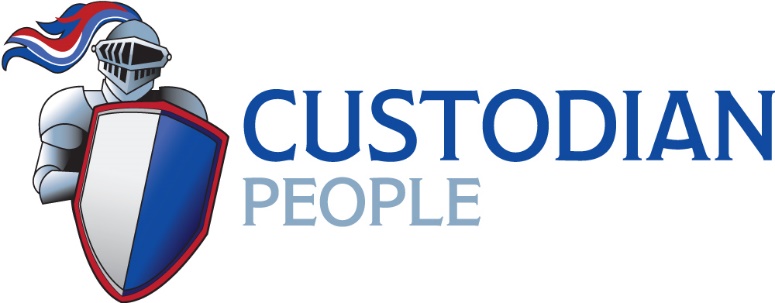 Timesheets received after 1pm on a Tuesday may not be included in the payroll this week. Please ensure to email timesheets to hazel.williams@custodianpeople.co.ukClient DeclarationI confirm that the total hours are correct and the people named above have completed the assignment satisfactorily. Payment is to be made in accordance with Recruitment Funding Solutions Terms of Business which I accept as the basis for this transaction.Employee Name:Client Name:Site Name/PO Number:Client Address:Week Ending:Trade:MondayMondayTuesdayTuesdayWednesdayWednesdayThursdayThursdayFridayFridaySaturdaySaturdaySundaySundayTOTALSTHE TOTAL OF ROWS B, C & D SHOULD EQUAL ROW ATimeStartedTOTALSTHE TOTAL OF ROWS B, C & D SHOULD EQUAL ROW ABreakTOTALSTHE TOTAL OF ROWS B, C & D SHOULD EQUAL ROW ATimeFinishedTOTALSTHE TOTAL OF ROWS B, C & D SHOULD EQUAL ROW ATotal Hours Worked (A)Total Hours Standard (B)O/T Hours (x1.5) (C)O/T Hours(x2) (D)ExpensesMileage & Accommodation(if agreed)Client Name:Client Tel No:Signature:Date: